Gminny System Wodociągów i Kanalizacji „Kamienica”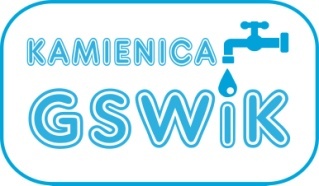        Spółka z o.o. z siedzibą w Starej Kamienicy 149a…...............................................................................				 	                             …......................................................................................                      imię i nazwisko							                                miejscowość, data…...............................................................................           adres ( do korespondencji )…...............................................................................	     PESEL/NIP…...............................................................................                              e-mail…...............................................................................                 nr tel. Kontaktowego				                        		Gminny System 						 			Wodociągów i Kanalizacji					    			 	„Kamienica” Sp. z o.o.					                  			58-512 Stara Kamienica 149aWNIOSEK - ZLECENIEZwracam się z prośbą o zaplombowanie wodomierza podlicznika na terenie posesji*/ w lokalu mieszkalnym* w ....................................................................................................................................................................................................................................................
Oświadczam, że jestem właścicielem*/ współwłaścicielem* nieruchomości jw.Upoważniam GSWiK "Kamienica" Sp. z o.o.  do wystawienia faktury VAT bez mojego podpisu.							 	                             …......................................................................................										              podpis odbiorcyNiepotrzebne skreślićDot.: sprawdzenie podejścia pod wodomierz podlicznik i oplombowanie